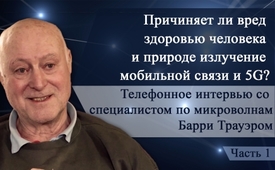 Телефонное интервью со специалистом по микроволнам Барри Трауэром  Причиняет ли вред здоровью человека и природе излучение мобильной связи и 5G? Часть 1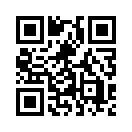 Британский эксперт по микроволновым технологиям Барри Трауэр, бывший специалист Королевского военно-морского флота по разработке микроволнового оружия, в настоящее время активно занимается опасностями микроволнового излучения. 11 марта 2019 года канал Klagemauer.TV уже брал интервью у г-на Трауэра на тему «Разрушение человека, животных и природы 5G-излучением». Он смог лишь кратко ответить на вопрос о том, как именно излучение от сотового телефона вредит здоровью человека и среди прочего сказал: «Микроволновое оружие стало более совершенным и точным, и может вызывать расстройства и болезни в любой области тела, на которую оно нацелено».
Из-за большого интереса зрителей Kla.TV провел еще одно интервью с ним в качестве эксперта, в котором он более подробно объяснил, как микроволновое излучение вредит людям. По словам г-на Трауэра каждый орган и каждая клетка в человеческом теле вибрирует на различных измеримых частотах. Эти вибрации полностью скоординированы, если человек здоров и находится в покое. Каждое микроволновое излучение извне способно нарушать эти колебания и тем самым вызывать различные болезни. Далее Барри Трауэр объясняет, какое воздействие на нашу планету может оказать планируемая спутниковая сеть 5G, которая должна быть установлена на низких орбитах вокруг Земли. Согласно его прогнозам, человек и природа не смогут защитить себя от излучения из космоса в долгосрочной перспективе, и микроволновое излучение от планируемых десятков тысяч спутников изменит атмосферу Земли. Возможные последствия заключаются в изменении погоды и целых сезонов.В начале июня в Германии завершен аукцион на передачу новой частоты мобильной связи 5-го поколения. Четыре различных оператора мобильной связи приобрели частоты в диапазоне от 2 и 3,6 гигагерц. Немецкий Telekom продвигает введение 5G со словами: «5G-сеть для нашей страны» и «Мы хотим высокоскоростную цифровую инфраструктуру для Германии». Возможные последствия от воздействия мобильного излучения на здоровье человека, животных и растения умалчиваются. 
Современная сотовая связь распространяет излучение в диапазоне частот от 300 мегагерц до 3,6 гигагерц, и настолько коротковолновое, что его также называют микроволновым. Британский эксперт по микроволновым технологиям Барри Трауэр, бывший специалист Королевского военно-морского флота по разработке микроволнового оружия, в настоящее время активно занимается опасностями микроволнового излучения. 11 марта 2019 года канал Klagemauer.TV уже брал интервью у г-на Трауэра на тему «Разрушение человека, животных и природы 5G-излучением». Он смог лишь кратко ответить на вопрос о том, как именно излучение от сотового телефона вредит здоровью человека и среди прочего сказал, я цитирую: «Микроволновое оружие стало более совершенным и точным, и может вызывать расстройства и болезни в любой области тела, на которую оно нацелено».
Из-за большого интереса зрителей Kla.TV провел еще одно интервью с ним в качестве эксперта, в котором он более подробно объяснил, как микроволновое излучение вредит людям. По словам г-на Трауэра каждый орган и каждая клетка в человеческом теле вибрирует на различных измеримых частотах. Эти вибрации полностью скоординированы, если человек здоров и находится в покое. Каждое микроволновое излучение извне способно нарушать эти колебания и тем самым вызывать различные болезни. Далее Барри Трауэр объясняет, какое воздействие на нашу планету может оказать планируемая спутниковая сеть 5G, которая должна быть установлена на низких орбитах вокруг Земли. Согласно его прогнозам, человек и природа не смогут защитить себя от излучения из космоса в долгосрочной перспективе, и микроволновое излучение от планируемых десятков тысяч спутников изменит атмосферу Земли. Возможные последствия заключаются в изменении погоды и целых сезонов. Теперь послушайте второе интервью со специалистом по микроволнам Барри Трауэром:

Интервью - Часть 1:

Интервьюер: 
Г-н Трауэр, после нашего первого разговора 11 марта этого года мы можем снова поговорить по телефону. Это интервью было показано на нашем независимом интернет-канале Kla.TV на английском языке, а также оно было переведено на немецкий, французский, русский, нидерландский, болгарский и другие языки. Оно было с большим интересом воспринято общественностью. Многие зрители хотели бы узнать больше деталей к обсуждаемой теме. По этой причине я хотел бы в этом интервью вернуться к вопросам воздействия импульсного высокочастотного электромагнитного излучения, предельным значениям и интенсивности, а также к излучателю в космосе или в верхних слоях атмосферы. 
Первый вопрос: частота импульсов высокочастотных излучений. Мобильные телефоны, беспроводная сеть и новая технология 5G работают с электромагнитным излучением, которое не является непрерывным, а прерывается – частота импульсов меняется, например, с одного, двух или десяти в секунду, до ста или более ста, тысяча или более тысячи импульсов в секунду. 
Мы узнали от Вас, что различная частота импульсов вызывает разные нарушения в теле или психике человека. Вопрос только в том, какие частоты импульсов возникают при использовании мобильной беспроводной связи и 5G?
Трауэр:
Да, и мне очень жаль, что мои ответы будут несколько длинными, но я предпочел бы уделить вам дополнительное время, чем сокращать ответ. Открытие пульса, пульсации, которая воздействует на организм, относится фактически к 64 году до нашей эры. Ученый Птолемей использовал тепловое и солнечное излучение для того, чтобы вызывать различные неврологические проявления в поведении. Это стало известно и было опубликовано только в 1950-х годах, в исследованиях 1950-х годов, в основном, в Соединенных Штатах. Они воссоздали известные в то время частоты пульсации тела для того, чтобы вызвать резонанс – это они назвали вовлечением, т.е. это «навязывание» ритма и долговременная потенциация. Это совсем просто: если ты - ребенок и прыгаешь на батуте и тяжелый мужчина прыгает на батуте, ты вынужден прыгать в его ритме. Ты не можешь прыгать со своим ритмом. Это «навязывание» ритма, которое возникает везде в организме, если он получает импульсы микроволнового излучения, и это означает, что, как только Вы вовлечены, частота пульса Вашего тела сонастраивается. У нас в организме много, много часов – это часы дневного ритма. Они регулируют работу гормонов и все возможные процессы в Вашем организме, такие как сон и движение, и все такое. «Навязывание» ритма будет продолжаться, если девяностокилограммовый мужчина спрыгнет с батута, Вас будет подбрасывать с его частотой до тех пор, пока вы не сможете восстановиться и продолжить на Вашей частоте. Сейчас известно, и оно опубликовано, что у детей, которые используют мобильный телефон на протяжении двух минут, мозг будет вовлечен еще на протяжении двух часов! Это не линейная шкала. Это не означает, что если четыре минуты, тогда четыре часа, но то, что мы знаем, это что после двух минут их мозг на протяжении двух часов не в порядке. После двухминутного воздействия нужно так много времени, чтобы вернуться к нормальной жизни! У многих детей или вообще у людей, которые подвергнуты воздействию этих излучений, мозг на самом деле никогда больше не будет нормальным, потому что воздействие длилось слишком долго. Другими словами, замедление вынужденных колебаний, длится очень долго, до момента нового вовлечения.
Теперь перейдем к вопросам: многие промышленные предприятия практически не знают, чем являются их импульсные частоты на практике, и что когда речь идет о 5G, то 5G-частоты - и даже многие из них – являются смешанными. Они математически так сложны, что я не знаю математика или электроинженера, который бы смог расшифровать частоты импульсов. Следствием является то, что Вы находитесь под воздействием импульсных частот, о которых известно, что они могут влиять на организм, но не известно, как именно. Поскольку существует много импульсных частот, о природе воздействия, которых мы не знаем, промышленность продолжает держать их в секрете для целей страхования, и чтобы избежать судебных исков. У нас есть информация, которую я опубликовал, это список с примерно 30-ю импульсными частотами, информацию о которых я собрал у шпионов времен Холодной войны. Они вызывают от 30 до 50 неврологических и физиологических расстройств. Есть список одного ученого, который доходит до 600 импульсных частот и другой, который достигает 750, с которыми были проведены эксперименты. Но суть в том, чтобы ответить на вопрос: если нельзя измерить реально возникающие импульсы, то мы не знаем, как они влияют на организм. А измерить их действительно невозможно, потому что излучение окружающей среды исходит примерно от двадцати или тридцати различных источников, даже пятидесяти, если вы находитесь в оживленном районе, и все они накладываются, и это то, что известно под названием конструктивная интерференция. Так что да, импульсы будут влиять на Вас, и мы знаем, какие именно импульсы, но промышленность не скажет нам это или не сможет сказать, потому что они не знают, как это рассчитать. Они не могут нам сказать, какому облучению мы на самом деле подвергаемся.

Интервьюер:
Я понимаю, да – итак это смесь, и это держат в тайне. Вы можете ещё что-то сказать… Вы сейчас упомянули этот эффект вовлечения в ритм, есть ли ещё другие эффекты, как можно распознать механизм, как эти пульсирующие частоты вредят людям?

Трауэр:
Да, всё в теле вибрирует. Вы не можете видеть эту вибрацию, но ваши клетки вибрируют, ваши органы вибрируют, ваш мозг имеет много вибрирующих частот, ваше сердце вибрирует больше, чем только частота ударов. Всё вибрирует. Даже электрические импульсы, которые приводят тело в движение, вибрируют. Натрий, хлор, кальций, калий, все ионы в организме вибрируют. Почти всё вибрирует. Каждая отдельная клетка. Все клетки содержат воду, и вода вибрирует со своей собственной частотой. Итак, в вашем теле миллионы миллионов различных частот, и все они вибрируют. И действительно, обычно тело синхронизируется и находится в гармонии с самим собой. Потому что все вибрации настроены друг на друга, все они будут дополнять друг друга. И когда вы в абсолютном покое и здоровы, все они будут настроены друг на друга. Каждая клетка на самом деле сообщается с другой клеткой, которая взаимодействует с каждым органом, всё настроено друг на друга, синхронизировано. Но когда есть вибрации, проходящие через тело, они могут... В зависимости от частоты, которой подвержено тело – есть одна частота, при которой отказывает кишечник, другая частота, при которой отказывают лёгкие, ещё одна, изменяющая частоту сердечных сокращений, ещё такая, которая может вызвать нарушения зрения. Есть много таких, которые могут вызывать электрические помехи в различных областях мозга, и это знание нашло своё применение. В 1962 году учёные в Соединённых Штатах приступили к измерению всех известных в то время частот и составили достаточно полный список. Это называлось "Операция Пандора", и в 1967 году были перечислены все естественные частоты тела, известные в то время, а затем были созданы генераторы импульсных частот, которые могли вносить помехи в эти частоты. И на самом деле одно из утверждений, которое имеется в документе, гласит, что все известные виды настроения и типы поведения могут копироваться и навязываться людям; и всё это было ещё до 1967 года. От этих генераторов исходили импульсы. Для испытаний использовались заключённые, люди, о которых они говорили, что это добровольцы с улицы. Есть целый список людей, которые вынужденно стали такими добровольцами, и на них они проверили частоты импульсов, а теперь это признанная наука. Есть ещё одна функция, о которой я не могу сказать, что она применяется, потому что я этого не знаю, но она может быть использована в настоящее время 16-ю объектами HAARP на планете. Эти частоты отражаются от ионосферы и, как вы знаете, могут достигнуть любого места на планете. Так что все они известны, и, насколько я знаю, это имеет дальнейшее развитие. Но военные и правительства в курсе, что это за частоты излучения, которые промышленность применяет для 5G и 4G и для всех других низких частот в качестве несущих волн. (несущая волна – это волна, которая модулируется или синхронизируется). Я не думаю, что они знают, как это математически рассчитать, так что это немного похоже на лотерею, и я боюсь того, что произойдёт с людьми, как только это начнётся.

Интервьюер:
Да, спасибо! Вторая группа вопросов, опять же о частотах, теперь о высоких частотах: в телекоммуникациях существует несколько высокочастотных полос. Система Tetra работает на частоте около 400 мегагерц, а в Германии мобильная телефония начиналась с 900 мегагерц и 1800 мегагерц; с каждым новым поколением добавлялись новые частоты. Все ли эти высокие частоты одинаково опасны, или есть более опасные и менее опасные?

Трауэр:
Нет, они все опасны, и это очень хороший вопрос. Промышленность заплатила десятки миллиардов правительствам, чтобы зарезервировать для себя частоты вещания. И она использует диапазон частот от 300 мегагерц до 300 гигагерц – это частота импульсов, которая генерируется. Частота от 300 мегагерц до 300 гигагерц – это микроволны, все они в микроволновом диапазоне. Микроволны взаимодействуют с водой, так работают микроволновые печи. Все микроволны взаимодействуют с водой, все клетки взаимодействуют с водой, все клетки содержат воду. Так что каждая клетка в теле – а у вас более 200 различных типов клеток – все они реагируют на микроволны, каждая клетка, и это немного похоже на лотерею. Потому что иногда одна частота никак не влияет, но если вы только немного повысите частоту, она начнёт воздействовать на тело, а потом опять же она не будет влиять, а если вы её повысите, то снова будет. Но у разных людей разного роста всё по-разному. Одни частоты воздействуют на детей, а другие воздействуют на взрослых. Например, частота Wi-Fi или длина волны Wi-Fi составляет около пяти дюймов, т.е.12,5 сантиметров. Таким образом, когда Wi-Fi проходит через ваше тело, то всё, что в вашем теле размером в 5 дюймов, вибрирует и не работает должным образом, а затем, когда вы растёте, вибрации прекращаются. Итак, если рост ещё не достиг 5 дюймов, это не будет влиять на вас, но станет воздействовать, если вы вырастете до 5 дюймов – т. е. любой орган или любая часть вашего тела, плод или эмбрион, голова, что угодно, станут такой величины, как длина волны или кратными длине волны. И это важно, если ваши размеры кратны длине волны. Другими словами, вы можете математически разделить или умножить длину волны, как два с половиной дюйма или десять дюймов, если вы кратны общей длине волны, то вы получите резонанс. Так оно и есть, и десятки тысяч различных частот проникают в тело, которое само имеет десятки тысяч различных частот. Так что некоторые люди скажут, что у них во рту вкус металла, или они слышат странный звук, или их сердце работает неправильно, или у них проблемы со зрением, или они имеют одно из множества неврологических заболеваний. Эти заболевания имеют тенденцию многократно возникать в организме, вы можете иметь от десяти, двадцати или тридцати различных симптомов. И если вы пойдёте к врачу и скажете, что это не в порядке, и то не в порядке, и этот бедный врач не будет иметь понятия, потому что большинство из них не обучены атомной и электронной физике и ... Но чуть позже вы возвращаетесь к нему и говорите ему, что это прошло, но началось другое, но никто другой в семье не заболевает, однако у остальных членов семьи появляются некоторые другие симптомы. И это было известно до того, как промышленность начала использовать такие частоты. Всё было известно правительствам, всё было известно военным, всё было известно промышленности; но они пошли на это ради тех денег, которые они собирались получить, и они должны были держать это в секрете. И есть две очень хорошие причины, чтобы всё это оставалось тайной. Во-первых – и это опубликовано – все приобрело грандиозные масштабы, и теперь они боятся исков во всем мире. А во-вторых, промышленность, правительство и военные договорились на встрече – у меня есть детали этой встречи – они все договорились на этой встрече, что если эти передатчики будут расположены на безопасном расстоянии, то они будут вынуждены покупать столько земли, что их прибыли будут в опасности. Так что они решили держать это в тайне. Тогда передатчик можно расположить на стене, за которой спит беременная женщина или новорождённый ребёнок. Они могут расположить там передатчик, и вы ничего не можете сделать против этого. Для них веская причина – это то, что слишком дорого покупать землю, чтобы поместить передатчик на безопасном расстоянии. И это сейчас известно. 

Интервьюер: 
Так значит, это частоты, используемые сегодня в телекоммуникации? А какие из этих частот также используются в качестве оружия?
  
Трауэр:
Большинство из них. На самом деле, известно четыре вида частоты оружия 5G, это известно с 1960-х годов. Существует четыре известных частоты оружия 5G, и все они находятся в диапазоне 5G, наряду с некоторыми из более низких частот, которые используются для проникновения в здания. Частотное оружие и обычные частоты для коммуникации просто смешаны. Например, некоторые виды оружия, о которых я знаю и о которых заявлялось в прессе, используются для того, чтобы вызывать рак. Они были известны, и данные о них опубликованы в 50-х годах, так что здесь нет ничего нового. Но опять же: и об этом сообщалось в печати, что они готовы пойти на то, что определённое количество людей заболеют и умрут, и их будет два миллиарда. Обо всём уже заявлялось, это стоит двух миллиардов людей, которые заболеют и умрут ради огромных прибылей, которые получат промышленность и правительства, и выгоды, которую извлекут из этого военные, и выгоду, которую от этого будут иметь спецслужбы, потому что они могут прослушивать каждый разговор, знать всё, что вы делаете в вашем доме. Каждое правительство знает об этом. И факт в том, что миллиарды людей – а на самом деле я думаю, что это будет гораздо больше 2 миллиардов – миллиарды людей будут очень, очень больны, и об этом уже было написано. И они готовы пойти на это, чтобы сохранить преимущества индустрии связи, и поэтому я думаю, они сознательно постоянно называют это сопутствующими потерями и это не первый случай. Это то же, что при заболевании губчатой энцефалопатии крупного рогатого скота (ГЭКРС), при использовании асбеста, свинца в бензине – всё это известно. А также и про некоторые из испытаний с ядерными осадками – все это известно. 
Курение – это фаворит. О том, что рак является последствием курения, заявили ещё в 1899 году, и к 1939 году правительственные учёные располагали всеми доказательствами, чтобы запретить курение. Но они скрыли это, чтобы защитить индустрию. Я видел документы, и никакой разницы нет, всё скрывается, чтобы защитить отрасль и свои собственные интересы. А люди, которые заболевают и умирают, – это сопутствующие потери.

Интервьюер:
Так что это достойная сожаления традиция, которую мы здесь видим. Как Вы оцениваете потенциальную опасность новых частот в применении 5G по отношению к используемым до сих пор частотам?

Трауэр:
Частоты 5G более опасны, и я скажу вам почему. Кто так ставит вопрос, имеет блестящий ум, дайте знать этому человеку, что у него блестящий ум. Прежде всего, большой процент частот 5G в основном поглощается человеком. Думаю, около 70%. Столько впитывается в кожу и непосредственно под кожу, и это посылает сообщения в мозг, который затем посылает дальнейшие сообщения в органы. Так что это действительно очень вредно, и известно, что может произойти серьёзное нарушение функционирования органов. И ряд повреждений мозга может быть вызван проникновением 5G через кожу, особенно повреждение глаз. Это было опубликовано. Точно так многое из этого поглощается деревьями и растениями. Всего пару дней назад я разговаривал с другой страной, и мне сказали, что там рубят деревья. Ссылаются на то, что это для автобанов, а я говорю: нет, это неправда. Они рубят деревья по всему миру, где ставят антенны 5G, и они собираются сделать это в вашей стране. Говорят, что причина – постройка автобанов, но им приходится рубить деревья, чтобы получить большее проникновение 5G для людей, которые хотят иметь эту связь 5G, потому что деревья будут задерживать её проникновение, особенно мокрые. Деревья содержат много воды, поэтому сейчас существует глобальный план по вырубке всех деревьев, мешающих распространению 5G. Меня беспокоит то, что мы сейчас начинаем со спутниками – с десятками тысяч - я имею в виду, что там уже есть 60 спутников; ожидается ещё 7000, потом дальнейшие 12000, потом ещё 20 000 через такие компании, как SpaceX, так что спутники уже на орбите, и это меня беспокоит. Поэтому это блестящий вопрос от человека, который прислал его. Если вы посмотрите на огромный лес и развесистые кроны деревьев джунглей, то деревья предназначены для улавливания лучей. Это их работа, они ловят солнечный свет. Но они также будут ловить микроволны. То, что делают, устанавливая все эти спутники, - уничтожают джунгли и леса планеты. Это предопределено. Любому ребёнку это понятно, и я надеюсь, что, когда я буду говорить в пятницу, я смогу предложить детям проэкспериментировать с этим. Это очень простой эксперимент. Будет нанесён ущерб всем лесам и всем джунглям, проницаемым для спутника, по той простой причине, что дозы накапливаются и 5G-спутники будут излучать каждую секунду каждый день, и вы не сможете отправиться в космос – они находятся на высоте 200 миль и 700 миль! Вы не можете отправиться в космос и выключить их. Особенно, когда их десятки тысяч. Излучение от них будет направлено на Землю, и оно будет вредоносным, поэтому это же касается и людей. Если вы спите в области излучения передатчиков, то гомеостаз поддерживает ваше тело, поддерживает ваше здоровье всё время. Днём и ночью он борется с излучением и повреждениями, причинёнными радиацией, чтобы сохранить ваше тело здоровым, но он не может оставаться активным весь день и всю ночь. Это невозможно. И то же самое касается деревьев: они могут бороться с радиацией в течение определённого времени. Но если проходить через различные частоты, в зависимости от того, на каком конце микроволновой шкалы изгибаются микроволны, и таким образом меняются ...но это не микроволны, это молекулы, которые облучаются микроволнами. Таким образом, на одном конце микроволновой шкалы изгибается молекулярная структура, в середине меняется направление молекулярной структуры, а на другом конце шкалы меняется скорость вращения. Это происходит с молекулами воды, поэтому изменяется физическая химия биологических структур. Сейчас у них есть механизмы восстановления, но они не могут восстанавливаться из года в год, и это известно и публиковалось. Вы увидите, что через 18 месяцев деревья начинают умирать. Их иммунная система страдает. Это немного похоже на СПИД. Иммунная система страдает, а затем бактерии, вирусы и другие микроорганизмы, грибы начинают атаковывать жизнь растений, и растительная жизнь слабеет и умирает, и это тоже было опубликовано. Точно так происходит и с человеком. Что они на самом деле собираются делать, если мы хотим подвести итоги, так это то, что они собираются заразить СПИДом планету. Всё так просто.от ch.Источники:https://www.spiegel.de/netzwelt/netzpolitik/5g-mobilfunkfrequenzen-versteigert-firmen-bezahlen-6-6-milliarden-euro-a-1272131.html
https://www.telekom.com/de/konzern/details/5g-netz-fuer-unser-land-545416Может быть вас тоже интересует:#5G_Mobilnojeizlutschenie - 5G_Мобильное излучение - www.kla.tv/5G_MobilnojeizlutschenieKla.TV – Другие новости ... свободные – независимые – без цензуры ...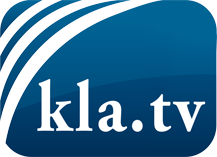 О чем СМИ не должны молчать ...Мало слышанное от народа, для народа...регулярные новости на www.kla.tv/ruОставайтесь с нами!Бесплатную рассылку новостей по электронной почте
Вы можете получить по ссылке www.kla.tv/abo-ruИнструкция по безопасности:Несогласные голоса, к сожалению, все снова подвергаются цензуре и подавлению. До тех пор, пока мы не будем сообщать в соответствии с интересами и идеологией системной прессы, мы всегда должны ожидать, что будут искать предлоги, чтобы заблокировать или навредить Kla.TV.Поэтому объединитесь сегодня в сеть независимо от интернета!
Нажмите здесь: www.kla.tv/vernetzung&lang=ruЛицензия:    Creative Commons License с указанием названия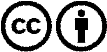 Распространение и переработка желательно с указанием названия! При этом материал не может быть представлен вне контекста. Учреждения, финансируемые за счет государственных средств, не могут пользоваться ими без консультации. Нарушения могут преследоваться по закону.